伊達商工会議所　ご来所満足度アンケート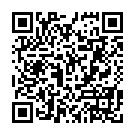 よりよいサービスを提供するために、お客様の御声を聞かせて下さい。なお、アンケートはWEBで回答することも可能です。上記のQRコードを読み取るか、伊達商工会議所ホームページの専用バナーからご回答をお願いします。１．ご来所いただいた日と課名について伺います。　　　　○令和　　年　　月　　日　（　午前　・　午後　　　時頃　）　　　　○（　経営支援課　・　業務推進課　・　総務課　）２．今回のご相談内容について伺います。　　　　○金融　　○税務　　○経営・労働　　○その他（　　　　　　　　　　　　　　　　　　）３．ご相談した結果は、お役にたちましたか？　　　　○役にたった　○ある程度役にたった　○あまり役にたたなかった　○まったく役にたたなかった　　４．３．で「役にたった」、「ある程度役にたった」と回答された方へ　　　　その理由をお聞かせください。５．３．で「あまり役にたたなかった」、「まったく役にたたなかった」と回答された方へその理由をお聞かせください。６．対応した職員の態度について伺います。　　　　○大変よい　　○まあまあ良い　　○普通　　○あまり良くない　　○悪い７．５．で「あまり良くない」、「悪い」と回答された方へ　　　　その理由をお聞かせください。　　８．今後の改善のため、お気づきの点やご意見・ご要望などお聞かせください。ご協力ありがとうございました！